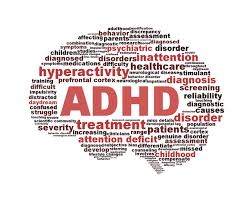 PARENTING IN THE 21ST CENTURY – NOT THE WAY MOM AND DAD DID ITUNDERSTANDING ADHD IN YOUR KIDSWhen:Thursday, September 29th, 2016Refreshments at 6:00pmPresentation from 6:30-8:30pmWhere: Port Moody Inlet Theatre, 100 Newport Drive, Port MoodySpeakers:Dr. Lili Nasseri, MD - Physician Lead for CYMHSU in the Tri-CitiesAndrea Hansen –Parent with lived experienceJeff Rasmussen – Youth with lived experience ~ A MUST ATTEND FOR ALL PARENTSThis event is FREE but space is limited, so register early!Register at: https://www.eventbrite.ca/e/understanding-adhd-in-your-kids-tickets-27177605951This FREE speaker series is put on by the Tri-Cities Child and Youth Mental Health Substance Use Collaborative (CYMHSU)– a partnership created by Fraser Northwest Division of Family Practice (nonprofit) and Doctors of BC.